St Joseph’s Catholic Primary School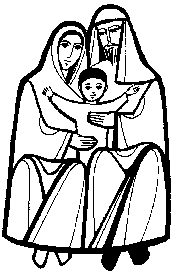 Long term plan for HistoryYear One and TwoAutumn 1Topic: CastlesThe events of the Norman conquest and the building of  Conisbrough Castle, its development, design and purposeThe lives of Elizabeth I and Elizabeth II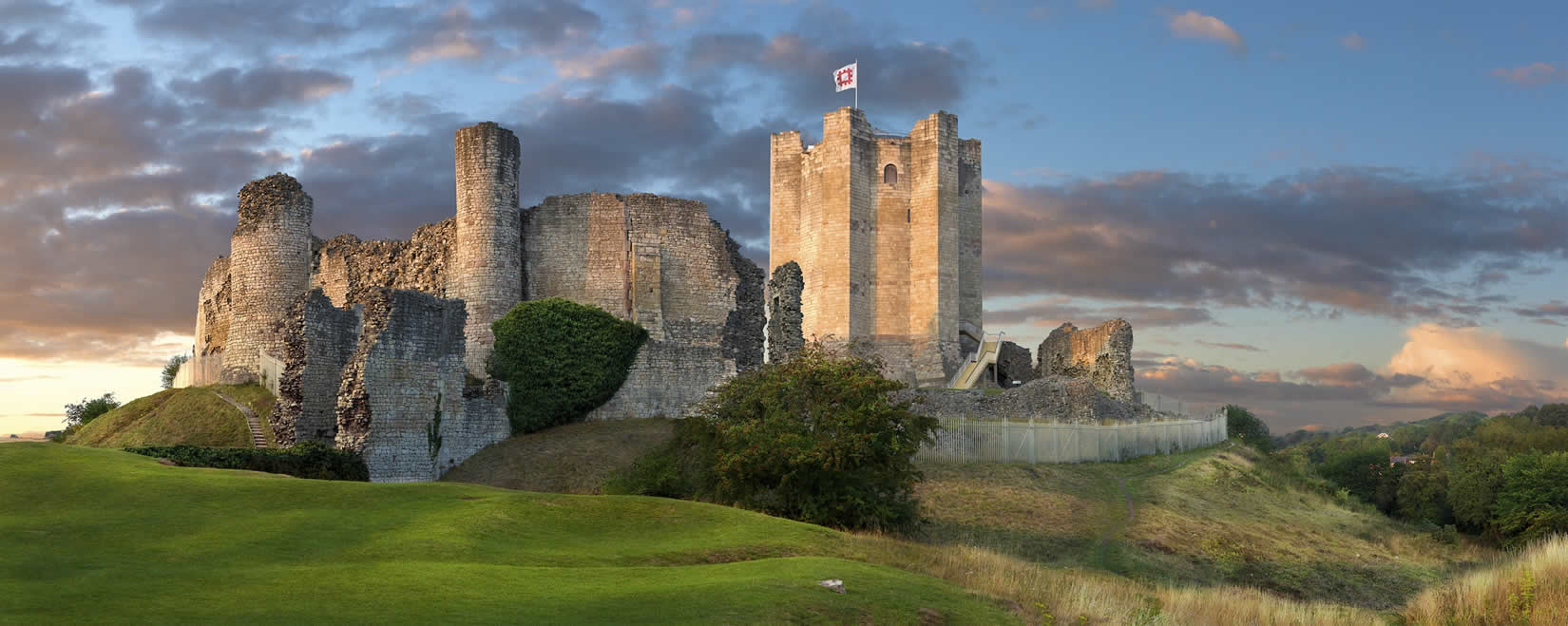 Spring 2Topic: Victorian childhoodThe experiences of rich and poor children in Victorian times.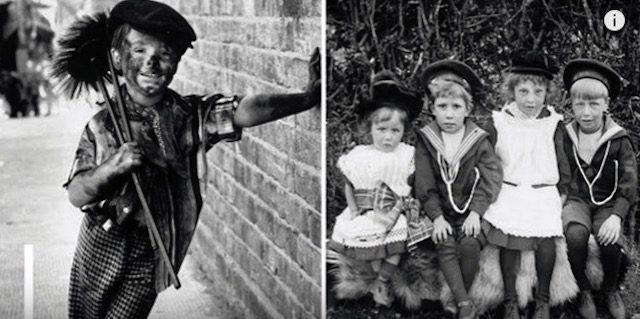 